Грипп у детейДети заболевают гриппом в 4-5 раз чаще, чем взрослые. Это объясняется тем, что их иммунная система несовершенна. У детей первых 3х лет отмечается наиболее тяжелое течение и высокий риск развития осложнений в любые сроки от начала заболевания. В группе особого риска находятся дети больших городов, посещающие детские организованные коллективы (детские сады, школы, спортивные секции). У детей, живущих в больших городах, иммунитет может быть снижен из-за загрязненного воздуха и неполноценного питания. Грипп – это острое высоко заразное инфекционное заболевание, поражающие верхние и нижние дыхательные пути, возбудителем которого является вирус. Вирус гриппа передается воздушно – капельным путем при кашле, чихании и разговоре и обладает высокой заразностью. Очень легко передается, когда дети находятся долгое время в одном помещении. Инкубационный период ( период с момента заражения до появления первых симптомов) от 1 до 5 дней. Симптомы гриппа: Развивается заболевание быстро, остро с появления озноба и лихорадки от 38.5 до 40 гр. в течение первых сутокУ детей первого года жизни на пике лихорадки могут возникнуть судорогиГоловная больБоль и резь в глазных яблокахБоль в суставах, мышцахСнижение аппетитаВыраженная слабостьУ детей раннего возраста мраморность кожных покровов, бледностьМогут проявляться катаральные явления, такие как насморк, боли в горле, сухой кашельУ грудных детей возможен отказ от груди, беспокойство, нарушение режима сна и бодрствования.Группы риска:Дети периода новорожденностиДети первого полугодия жизниДети, посещающие дошкольные учрежденияУ данной группы детей начало заболевания может быть нетипичным, характерно молниеносное развитие осложнений, которые могут закончиться неблагоприятным исходом. От 6 месяцев до 5 лет течение болезни может быть очень тяжелым с развитием энцефалита.ОсложненияЧаще всего грипп осложняется воспалением легких (пневмония), бронхитом, поражением нервной системы. Отитом, гайморитом, воспалением сердечной мышцы (миокардитом). В худшем случае может развиться воспаление мозга и его оболочек. Нередко у детей возникает ларинготрахеит, который может привести к возникновению ложного крупа (приступ удушья.который вызывает перекрытие дыхательных путей). Ложный круп может привести к летальному исходу. Так же возможны осложнения со стороны суставов, такие как ревматоидный артрит, который приводит к ограничению подвижности и деформации суставов. Лечение гриппа у детейЕсли ребенок заболел, в первую очередь, необходимо обратиться к врачу. Во время лечения гриппа следует соблюдать следующие рекомендации: Выполнять указания врачаПринимать лекарстваСоблюдать постельный режимОбильное теплое питье (жидкость ускоряет выведение токсинов, которые образуются в процессе жизнедеятельности вирусов)Не стоит заставлять ребенка есть, если он не хочет, Во время гриппа аппетит снижается. Необходимо соблюдать диету (легкие блюда в небольших порциях)Не стоит кутать ребенкаНеобходимо как можно чаще проветривать детскую комнату.Чаще всего лечение гриппа проводится в домашних условиях, но иногда возникает необходимость госпитализировать ребенка в стационар в случае тяжелого течения заболевания или развития осложнения. Профилактика гриппа у детей:Основным видом профилактики гриппа у детей является вакцинация. Она показана детям, посещающим дошкольные учреждения, детям часто страдающими простудными заболеваниями, детям с хроническими заболеваниями сердечно-сосудистой и дыхательной систем. Вакцинация проводится с начала осени. Вакцинация способствует выработке иммунитета против вируса гриппа. Даже, если привитой ребенок заболеет, он перенесет заболевание в легкой форме, а шанс развития осложнений у таких детей невелик. Вакцинация может использоваться у детей с 6 месяцев. Вакцинация должна проводиться ежегодно. Помимо вакцинации, существуют и другие методы профилактики, направленные на повышение иммунитета, например, прогулки на свежем воздухе. Физическое развитие, закаливание. Перед посещением школ, детских садов, поликлиник рекомендуется смазывать нос оксолиновой мазью. Рекомендуется избегать мест скопления людей. Необходимо часто и тщательно мыть руки. Не трогать лицо грязными руками, на руках могут находиться вирусные частицы. Если в доме находиться больной – необходимо: Изолировать больного гриппом в отдельную комнатуРегулярно проветривать помещение, где находится больнойПри уходе за больным использовать медицинскую маскуПосле каждого контакта мыть руки с мыломЕжедневно проводить влажную уборку.Уважаемые родители, следите за состоянием здоровья своего ребенка! При малейших признаках вирусной инфекции - обращайтесь к врачу!Грипп у детей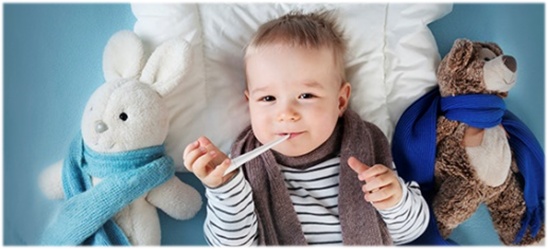 Что такое грипп?Грипп – это острая вирусная инфекция дыхательных путей, характеризующаяся поражением слизистых оболочек верхних дыхательных путей, лихорадкой, интоксикацией, а также нарушением деятельности сердечно - сосудистой и нервной систем. Грипп - одно из самых тяжелых и распространенных вирусных заболеваний зимнего сезона. Дети особенно уязвимы к гриппу. Причина - недостаточно сформированный иммунитет. Дети с большей вероятностью рискуют получить осложнения инфекции. Грипп у детей может иметь тяжелое течение. Вызывает инфекцию вирус гриппа - 3 серологических типа – А, В и С. Распространение вируса в организованных коллективах происходит стремительно. Вирус гриппа часто передается от ребенка к ребенку при чихании или кашле. Существует вероятность контактной передачи вируса через предметы обихода, детские игрушки, посуду, белье. Вирус способен выживать в течение 2 часов на столешницах, столах, дверных ручках, а также ручках и карандашах. Дети часто касаются поверхностей, а затем рта, носа или глаз. Заболевший гриппом наиболее заразен за 24 часа до появления симптомов и в первые дни заболевания. Ребенок с большей вероятностью рискует заразиться, если: он находится среди людей, зараженных гриппом; не была проведена вакцинация против гриппа; пренебрегает правилами личной гигиены, в частности мытьем рук. Каковы симптомы гриппа у детей?Симптомы гриппа у детей не отличаются от симптомов заболевания у взрослых, но дети младшего возраста особенно подвержены раннему молниеносному развитию осложнений инфекции. Наиболее часто у них диагностируют пневмонию, которая может развиться в первые дни болезни. Острейшее начало: заболевание начинается остро с лихорадки, которая может достигать 40,5 ° C. Также среди симптомов: ломота в теле; головная боль; боль в горле; выраженный синдром интоксикации (вялость, слабость, недомогание и др.); заложенность носа, сухость слизистых оболочек, незначительный ринит, сухой кашель, покраснение глаз, боль в глазах. В некоторых случаях у ребенка могут быть такие симптомы, как тошнота, рвота, диарея. Во время гриппа возможно обострение сопутствующих заболеваний. Среди осложнений гриппа наиболее часто встречается пневмония, нередко приводящая к летальному исходу. Лечение гриппа у детей проводится под контролем педиатра, возможно потребуется госпитализация. Госпитализация в обязательном порядке проводится в случае тяжелого течения гриппа, среднетяжелого течения с развитием осложнений, а также, если заболевший – новорожденный. В каком случае необходимо вызвать скорую?нарастающая одышка; синюшность кожных покровов; спутанность сознания или возбуждение, судороги; повторная рвота; уменьшение мочеотделения; сохранение или увеличение цифр лихорадки более 5 дней. Как уберечь ребенка от заражения гриппом?Лучший способ предотвратить грипп - это ежегодно делать прививку от гриппа. Вакцинация против гриппа проводится в предэпидемический период – до подъема уровня заболеваемости. В организованных коллективах – детских садах и школах в период подъема заболеваемость проводится утренний фильтр, врач или медицинская сестра проводит осмотр детей с целью выявления заболевших. Меры профилактики гриппа в разгар эпидемии: после каждой поездки в общественном транспорте, по приходу домой, необходимо тщательно вымыть руки. Если возможности вымыть руки нет, – при себе рекомендуется иметь антибактериальные влажные салфетки или антибактериальный гель; не следует прикасаться грязными руками к лицу, слизистым оболочкам рта, носа; избегайте мест скопления людей; если ребенок заболел, во время ухода за ним используйте медицинскую маску; если Ваш ребенок заболел, оставьте его дома. Это не только снизит риск распространения инфекции, но и уменьшит вероятность развития осложнений, в том числе опасных для жизни. 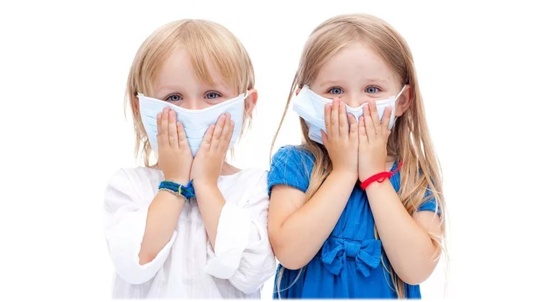 